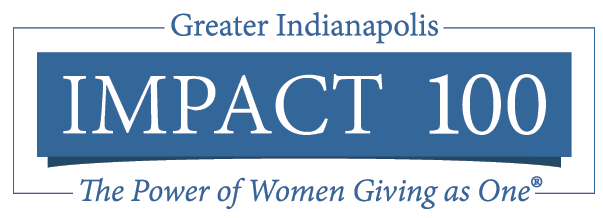 Letters of Intent are due at 5pm on the due date and following the submission instructions at https://impact100indy.org/grants/process/letter-of-inquiry-loi-form/ Letter of Intent (LOI) Please note: your completed LOI Form may not exceed 5 pages in length.Letter of Intent (LOI) Please note: your completed LOI Form may not exceed 5 pages in length.Letter of Intent (LOI) Please note: your completed LOI Form may not exceed 5 pages in length.Letter of Intent (LOI) Please note: your completed LOI Form may not exceed 5 pages in length.Letter of Intent (LOI) Please note: your completed LOI Form may not exceed 5 pages in length.Letter of Intent (LOI) Please note: your completed LOI Form may not exceed 5 pages in length.Letter of Intent (LOI) Please note: your completed LOI Form may not exceed 5 pages in length.Letter of Intent (LOI) Please note: your completed LOI Form may not exceed 5 pages in length.Letter of Intent (LOI) Please note: your completed LOI Form may not exceed 5 pages in length.Letter of Intent (LOI) Please note: your completed LOI Form may not exceed 5 pages in length.Letter of Intent (LOI) Please note: your completed LOI Form may not exceed 5 pages in length.Letter of Intent (LOI) Please note: your completed LOI Form may not exceed 5 pages in length.Letter of Intent (LOI) Please note: your completed LOI Form may not exceed 5 pages in length.Letter of Intent (LOI) Please note: your completed LOI Form may not exceed 5 pages in length.Letter of Intent (LOI) Please note: your completed LOI Form may not exceed 5 pages in length.Letter of Intent (LOI) Please note: your completed LOI Form may not exceed 5 pages in length.Letter of Intent (LOI) Please note: your completed LOI Form may not exceed 5 pages in length.Letter of Intent (LOI) Please note: your completed LOI Form may not exceed 5 pages in length.Letter of Intent (LOI) Please note: your completed LOI Form may not exceed 5 pages in length.Letter of Intent (LOI) Please note: your completed LOI Form may not exceed 5 pages in length.Letter of Intent (LOI) Please note: your completed LOI Form may not exceed 5 pages in length.Letter of Intent (LOI) Please note: your completed LOI Form may not exceed 5 pages in length.Letter of Intent (LOI) Please note: your completed LOI Form may not exceed 5 pages in length.Letter of Intent (LOI) Please note: your completed LOI Form may not exceed 5 pages in length.A.       PROJECT OVERVIEWA.       PROJECT OVERVIEWA.       PROJECT OVERVIEWA.       PROJECT OVERVIEWA.       PROJECT OVERVIEWA.       PROJECT OVERVIEWA.       PROJECT OVERVIEWA.       PROJECT OVERVIEWA.       PROJECT OVERVIEWA.       PROJECT OVERVIEWA.       PROJECT OVERVIEWA.       PROJECT OVERVIEWA.       PROJECT OVERVIEWA.       PROJECT OVERVIEWA.       PROJECT OVERVIEWA.       PROJECT OVERVIEWA.       PROJECT OVERVIEWA.       PROJECT OVERVIEWA.       PROJECT OVERVIEWA.       PROJECT OVERVIEWA.       PROJECT OVERVIEWA.       PROJECT OVERVIEWA.       PROJECT OVERVIEWA.       PROJECT OVERVIEWProject Name: Project Name: Project Name: Project Name: Project Name: Project Name: Project Name: Project Name: Project Name: Project Name: Project Name: Project Name: Project Name: Project Name: Project Name: Project Name: Project Name: Project Name: Project Name: New     Ongoing     Expanded     New     Ongoing     Expanded     New     Ongoing     Expanded     New     Ongoing     Expanded     New     Ongoing     Expanded     Focus Area: (choose one)Focus Area: (choose one)Focus Area: (choose one)Focus Area: (choose one)Focus Area: (choose one)Focus Area: (choose one)Focus Area: (choose one)Focus Area: (choose one)Focus Area: (choose one)Focus Area: (choose one)Focus Area: (choose one)Focus Area: (choose one)Focus Area: (choose one)Focus Area: (choose one)Focus Area: (choose one)Focus Area: (choose one)Focus Area: (choose one)Focus Area: (choose one)Focus Area: (choose one)Focus Area: (choose one)Focus Area: (choose one)Focus Area: (choose one)Focus Area: (choose one)Focus Area: (choose one)   Arts, Culture, &    Preservation   Arts, Culture, &    Preservation   Education   Education   Education   Education   Education   Education   Environment & Animal Welfare   Environment & Animal Welfare   Environment & Animal Welfare   Environment & Animal Welfare   Environment & Animal Welfare   Environment & Animal Welfare   Environment & Animal Welfare   Family   Family   Family   Family   Family   Health & Wellness   Health & Wellness   Health & Wellness   Health & WellnessB.       ORGANIZATION INFORMATIONB.       ORGANIZATION INFORMATIONB.       ORGANIZATION INFORMATIONB.       ORGANIZATION INFORMATIONB.       ORGANIZATION INFORMATIONB.       ORGANIZATION INFORMATIONB.       ORGANIZATION INFORMATIONB.       ORGANIZATION INFORMATIONB.       ORGANIZATION INFORMATIONB.       ORGANIZATION INFORMATIONB.       ORGANIZATION INFORMATIONB.       ORGANIZATION INFORMATIONB.       ORGANIZATION INFORMATIONB.       ORGANIZATION INFORMATIONB.       ORGANIZATION INFORMATIONB.       ORGANIZATION INFORMATIONB.       ORGANIZATION INFORMATIONB.       ORGANIZATION INFORMATIONB.       ORGANIZATION INFORMATIONB.       ORGANIZATION INFORMATIONB.       ORGANIZATION INFORMATIONB.       ORGANIZATION INFORMATIONB.       ORGANIZATION INFORMATIONB.       ORGANIZATION INFORMATIONOrg. Name: Org. Name: Org. Name: Org. Name: Org. Name: Org. Name: Org. Name: Org. Name: Org. Name: Org. Name: Org. Name: Org. Name: Org. Name: Org. Name: Org. Name: Org. Name: Org. Name: Org. Name: Org. Name: Year founded: Year founded: Year founded: Year founded: Year founded: Legal Name (if different): Legal Name (if different): Legal Name (if different): Legal Name (if different): Legal Name (if different): Legal Name (if different): Legal Name (if different): Legal Name (if different): Legal Name (if different): Legal Name (if different): Legal Name (if different): Legal Name (if different): Legal Name (if different): Legal Name (if different): Legal Name (if different): Legal Name (if different): Legal Name (if different): Legal Name (if different): Legal Name (if different): Year founded: Year founded: Year founded: Year founded: Year founded: Address:  Address:  Address:  Address:  Address:  Address:  Address:  Address:  Address:  Address:  Address:  Address:  Address:  Address:  Phone: Phone: Phone: Phone: Phone: Phone: Phone: Phone: Phone: Phone: Address:  Address:  Address:  Address:  Address:  Address:  Address:  Address:  Address:  Address:  Address:  Address:  Address:  Address:  Website: Website: Website: Website: Website: Website: Website: Website: Website: Website: Executive Director/CEO: Executive Director/CEO: Executive Director/CEO: Executive Director/CEO: Executive Director/CEO: Executive Director/CEO: Executive Director/CEO: Executive Director/CEO: Executive Director/CEO: Executive Director/CEO: Executive Director/CEO: Executive Director/CEO: Executive Director/CEO: Executive Director/CEO: Executive Director/CEO: Executive Director/CEO: Executive Director/CEO: Executive Director/CEO: Executive Director/CEO: Executive Director/CEO: Executive Director/CEO: Executive Director/CEO: Executive Director/CEO: Executive Director/CEO: Grant Application Contact: Grant Application Contact: Grant Application Contact: Grant Application Contact: Grant Application Contact: Grant Application Contact: Grant Application Contact: Grant Application Contact: Grant Application Contact: Grant Application Contact: Email: Email: Email: Email: Email: Email: Email: Phone: Phone: Phone: Phone: Phone: Phone: Phone: # Paid Full Time Employees:# Paid Part Time Employees:# Paid Part Time Employees:# Paid Part Time Employees:# Contracted Employees:# Contracted Employees:# Contracted Employees:# Contracted Employees:# Volunteers (last yr.):# Volunteers (last yr.):# Volunteers (last yr.):# Volunteers (last yr.):Geographic Area Served by the Organization: Geographic Area Served by the Organization: Geographic Area Served by the Organization: Geographic Area Served by the Organization: Geographic Area Served by the Organization: Geographic Area Served by the Organization: Geographic Area Served by the Organization: Geographic Area Served by the Organization: Geographic Area Served by the Organization: Geographic Area Served by the Organization: Geographic Area Served by the Organization: Geographic Area Served by the Organization: Geographic Area Served by the Organization: Geographic Area Served by the Organization: Geographic Area Served by the Organization: Geographic Area Served by the Organization: Geographic Area Served by the Organization: Geographic Area Served by the Organization: Geographic Area Served by the Organization: Geographic Area Served by the Organization: Geographic Area Served by the Organization: Geographic Area Served by the Organization: Geographic Area Served by the Organization: Geographic Area Served by the Organization: Mission Statement:  Mission Statement:  Mission Statement:  Mission Statement:  Mission Statement:  Mission Statement:  Mission Statement:  Mission Statement:  Mission Statement:  Mission Statement:  Mission Statement:  Mission Statement:  Mission Statement:  Mission Statement:  Mission Statement:  Mission Statement:  Mission Statement:  Mission Statement:  Mission Statement:  Mission Statement:  Mission Statement:  Mission Statement:  Mission Statement:  Mission Statement:  Primary Services:  Primary Services:  Primary Services:  Primary Services:  Primary Services:  Primary Services:  Primary Services:  Primary Services:  Primary Services:  Primary Services:  Primary Services:  Primary Services:  Primary Services:  Primary Services:  Primary Services:  Primary Services:  Primary Services:  Primary Services:  Primary Services:  Primary Services:  Primary Services:  Primary Services:  Primary Services:  Primary Services:  Description of the Target Population to be served by the Organization:  Description of the Target Population to be served by the Organization:  Description of the Target Population to be served by the Organization:  Description of the Target Population to be served by the Organization:  Description of the Target Population to be served by the Organization:  Description of the Target Population to be served by the Organization:  Description of the Target Population to be served by the Organization:  Description of the Target Population to be served by the Organization:  Description of the Target Population to be served by the Organization:  Description of the Target Population to be served by the Organization:  Description of the Target Population to be served by the Organization:  Description of the Target Population to be served by the Organization:  Description of the Target Population to be served by the Organization:  Description of the Target Population to be served by the Organization:  Description of the Target Population to be served by the Organization:  Description of the Target Population to be served by the Organization:  Description of the Target Population to be served by the Organization:  Description of the Target Population to be served by the Organization:  Description of the Target Population to be served by the Organization:  Description of the Target Population to be served by the Organization:  Description of the Target Population to be served by the Organization:  Description of the Target Population to be served by the Organization:  Description of the Target Population to be served by the Organization:  Description of the Target Population to be served by the Organization:  Organization Financial / Tax InformationOrganization Financial / Tax InformationOrganization Financial / Tax InformationOrganization Financial / Tax InformationOrganization Financial / Tax InformationOrganization Financial / Tax InformationOrganization Financial / Tax InformationOrganization Financial / Tax InformationOrganization Financial / Tax InformationOrganization Financial / Tax InformationOrganization Financial / Tax InformationOrganization Financial / Tax InformationOrganization Financial / Tax InformationOrganization Financial / Tax InformationOrganization Financial / Tax InformationOrganization Financial / Tax InformationOrganization Financial / Tax InformationOrganization Financial / Tax InformationOrganization Financial / Tax InformationOrganization Financial / Tax InformationOrganization Financial / Tax InformationOrganization Financial / Tax InformationOrganization Financial / Tax InformationOrganization Financial / Tax Information501c(3) and/or 509(a)] or Sponsor: 501c(3) and/or 509(a)] or Sponsor: 501c(3) and/or 509(a)] or Sponsor: Annual Operating Budget:Annual Operating Budget:Annual Operating Budget:Annual Operating Budget:Annual Operating Budget:Annual Operating Budget:Annual Operating Budget:Endowment Value (if applicable):Endowment Value (if applicable):Endowment Value (if applicable):Endowment Value (if applicable):Endowment Value (if applicable):Endowment Value (if applicable):Last Year of CPA Audit or Financial Review:Last Year of CPA Audit or Financial Review:Last Year of CPA Audit or Financial Review:Which 990 Last Submitted (990, 990-EX, 990-N, None):Which 990 Last Submitted (990, 990-EX, 990-N, None):Which 990 Last Submitted (990, 990-EX, 990-N, None):Which 990 Last Submitted (990, 990-EX, 990-N, None):Which 990 Last Submitted (990, 990-EX, 990-N, None):Which 990 Last Submitted (990, 990-EX, 990-N, None):Which 990 Last Submitted (990, 990-EX, 990-N, None):Employer ID # (EIN):Employer ID # (EIN):Employer ID # (EIN):Employer ID # (EIN):Employer ID # (EIN):Employer ID # (EIN):What is the estimated percentage of the organization’s budget provided by:What is the estimated percentage of the organization’s budget provided by:What is the estimated percentage of the organization’s budget provided by:What is the estimated percentage of the organization’s budget provided by:What is the estimated percentage of the organization’s budget provided by:What is the estimated percentage of the organization’s budget provided by:What is the estimated percentage of the organization’s budget provided by:What is the estimated percentage of the organization’s budget provided by:What is the estimated percentage of the organization’s budget provided by:What is the estimated percentage of the organization’s budget provided by:What is the estimated percentage of the organization’s budget provided by:What is the estimated percentage of the organization’s budget provided by:What is the estimated percentage of the organization’s budget provided by:What is the estimated percentage of the organization’s budget provided by:What is the estimated percentage of the organization’s budget provided by:What is the estimated percentage of the organization’s budget provided by:What is the estimated percentage of the organization’s budget provided by:What is the estimated percentage of the organization’s budget provided by:What is the estimated percentage of the organization’s budget provided by:What is the estimated percentage of the organization’s budget provided by:What is the estimated percentage of the organization’s budget provided by:What is the estimated percentage of the organization’s budget provided by:What is the estimated percentage of the organization’s budget provided by:What is the estimated percentage of the organization’s budget provided by:SourceSourceSourceSourceSource%%%%%%%SourceSourceSourceSourceSourceSource%%%%%%Board of DirectorsBoard of DirectorsBoard of DirectorsBoard of DirectorsBoard of DirectorsGovernment Contracts / GrantsGovernment Contracts / GrantsGovernment Contracts / GrantsGovernment Contracts / GrantsGovernment Contracts / GrantsGovernment Contracts / GrantsOther IndividualsOther IndividualsOther IndividualsOther IndividualsOther IndividualsInvestment / Interest IncomeInvestment / Interest IncomeInvestment / Interest IncomeInvestment / Interest IncomeInvestment / Interest IncomeInvestment / Interest IncomeFoundations / CorporationsFoundations / CorporationsFoundations / CorporationsFoundations / CorporationsFoundations / CorporationsNet from Special EventsNet from Special EventsNet from Special EventsNet from Special EventsNet from Special EventsNet from Special EventsAdmissions / Service FeesAdmissions / Service FeesAdmissions / Service FeesAdmissions / Service FeesAdmissions / Service FeesOtherOtherOtherOtherOtherOtherC.       PROJECT INFORMATIONC.       PROJECT INFORMATIONC.       PROJECT INFORMATIONC.       PROJECT INFORMATIONC.       PROJECT INFORMATIONC.       PROJECT INFORMATIONC.       PROJECT INFORMATIONC.       PROJECT INFORMATIONC.       PROJECT INFORMATIONC.       PROJECT INFORMATIONC.       PROJECT INFORMATIONC.       PROJECT INFORMATIONC.       PROJECT INFORMATIONC.       PROJECT INFORMATIONC.       PROJECT INFORMATIONC.       PROJECT INFORMATIONC.       PROJECT INFORMATIONC.       PROJECT INFORMATIONC.       PROJECT INFORMATIONC.       PROJECT INFORMATIONC.       PROJECT INFORMATIONC.       PROJECT INFORMATIONC.       PROJECT INFORMATIONC.       PROJECT INFORMATIONPlease provide a 3–5 sentence high level description of the project: Please provide a 3–5 sentence high level description of the project: Please provide a 3–5 sentence high level description of the project: Please provide a 3–5 sentence high level description of the project: Please provide a 3–5 sentence high level description of the project: Please provide a 3–5 sentence high level description of the project: Please provide a 3–5 sentence high level description of the project: Please provide a 3–5 sentence high level description of the project: Please provide a 3–5 sentence high level description of the project: Please provide a 3–5 sentence high level description of the project: Please provide a 3–5 sentence high level description of the project: Please provide a 3–5 sentence high level description of the project: Please provide a 3–5 sentence high level description of the project: Please provide a 3–5 sentence high level description of the project: Please provide a 3–5 sentence high level description of the project: Please provide a 3–5 sentence high level description of the project: Please provide a 3–5 sentence high level description of the project: Please provide a 3–5 sentence high level description of the project: Please provide a 3–5 sentence high level description of the project: Please provide a 3–5 sentence high level description of the project: Please provide a 3–5 sentence high level description of the project: Please provide a 3–5 sentence high level description of the project: Please provide a 3–5 sentence high level description of the project: Please provide a 3–5 sentence high level description of the project: Geographic Area Served by the Project:Geographic Area Served by the Project:Geographic Area Served by the Project:Geographic Area Served by the Project:Geographic Area Served by the Project:Geographic Area Served by the Project:Geographic Area Served by the Project:Geographic Area Served by the Project:Geographic Area Served by the Project:Geographic Area Served by the Project:Geographic Area Served by the Project:Geographic Area Served by the Project:Geographic Area Served by the Project:Geographic Area Served by the Project:Geographic Area Served by the Project:Geographic Area Served by the Project:Geographic Area Served by the Project:Geographic Area Served by the Project:Geographic Area Served by the Project:Geographic Area Served by the Project:Geographic Area Served by the Project:Geographic Area Served by the Project:Geographic Area Served by the Project:Geographic Area Served by the Project:Full Project Description – Please include descriptions of: (1) the need (2) the target population (3) how it fits into your mission and strategic plan (4) its goal(s) (5) how it fosters a more civil, humane, or respectful climate. Full Project Description – Please include descriptions of: (1) the need (2) the target population (3) how it fits into your mission and strategic plan (4) its goal(s) (5) how it fosters a more civil, humane, or respectful climate. Full Project Description – Please include descriptions of: (1) the need (2) the target population (3) how it fits into your mission and strategic plan (4) its goal(s) (5) how it fosters a more civil, humane, or respectful climate. Full Project Description – Please include descriptions of: (1) the need (2) the target population (3) how it fits into your mission and strategic plan (4) its goal(s) (5) how it fosters a more civil, humane, or respectful climate. Full Project Description – Please include descriptions of: (1) the need (2) the target population (3) how it fits into your mission and strategic plan (4) its goal(s) (5) how it fosters a more civil, humane, or respectful climate. Full Project Description – Please include descriptions of: (1) the need (2) the target population (3) how it fits into your mission and strategic plan (4) its goal(s) (5) how it fosters a more civil, humane, or respectful climate. Full Project Description – Please include descriptions of: (1) the need (2) the target population (3) how it fits into your mission and strategic plan (4) its goal(s) (5) how it fosters a more civil, humane, or respectful climate. Full Project Description – Please include descriptions of: (1) the need (2) the target population (3) how it fits into your mission and strategic plan (4) its goal(s) (5) how it fosters a more civil, humane, or respectful climate. Full Project Description – Please include descriptions of: (1) the need (2) the target population (3) how it fits into your mission and strategic plan (4) its goal(s) (5) how it fosters a more civil, humane, or respectful climate. Full Project Description – Please include descriptions of: (1) the need (2) the target population (3) how it fits into your mission and strategic plan (4) its goal(s) (5) how it fosters a more civil, humane, or respectful climate. Full Project Description – Please include descriptions of: (1) the need (2) the target population (3) how it fits into your mission and strategic plan (4) its goal(s) (5) how it fosters a more civil, humane, or respectful climate. Full Project Description – Please include descriptions of: (1) the need (2) the target population (3) how it fits into your mission and strategic plan (4) its goal(s) (5) how it fosters a more civil, humane, or respectful climate. Full Project Description – Please include descriptions of: (1) the need (2) the target population (3) how it fits into your mission and strategic plan (4) its goal(s) (5) how it fosters a more civil, humane, or respectful climate. Full Project Description – Please include descriptions of: (1) the need (2) the target population (3) how it fits into your mission and strategic plan (4) its goal(s) (5) how it fosters a more civil, humane, or respectful climate. Full Project Description – Please include descriptions of: (1) the need (2) the target population (3) how it fits into your mission and strategic plan (4) its goal(s) (5) how it fosters a more civil, humane, or respectful climate. Full Project Description – Please include descriptions of: (1) the need (2) the target population (3) how it fits into your mission and strategic plan (4) its goal(s) (5) how it fosters a more civil, humane, or respectful climate. Full Project Description – Please include descriptions of: (1) the need (2) the target population (3) how it fits into your mission and strategic plan (4) its goal(s) (5) how it fosters a more civil, humane, or respectful climate. Full Project Description – Please include descriptions of: (1) the need (2) the target population (3) how it fits into your mission and strategic plan (4) its goal(s) (5) how it fosters a more civil, humane, or respectful climate. Full Project Description – Please include descriptions of: (1) the need (2) the target population (3) how it fits into your mission and strategic plan (4) its goal(s) (5) how it fosters a more civil, humane, or respectful climate. Full Project Description – Please include descriptions of: (1) the need (2) the target population (3) how it fits into your mission and strategic plan (4) its goal(s) (5) how it fosters a more civil, humane, or respectful climate. Full Project Description – Please include descriptions of: (1) the need (2) the target population (3) how it fits into your mission and strategic plan (4) its goal(s) (5) how it fosters a more civil, humane, or respectful climate. Full Project Description – Please include descriptions of: (1) the need (2) the target population (3) how it fits into your mission and strategic plan (4) its goal(s) (5) how it fosters a more civil, humane, or respectful climate. Full Project Description – Please include descriptions of: (1) the need (2) the target population (3) how it fits into your mission and strategic plan (4) its goal(s) (5) how it fosters a more civil, humane, or respectful climate. Full Project Description – Please include descriptions of: (1) the need (2) the target population (3) how it fits into your mission and strategic plan (4) its goal(s) (5) how it fosters a more civil, humane, or respectful climate. Project timetable – Please address years one, two, and the project’s impact beyond the grant period. Project timetable – Please address years one, two, and the project’s impact beyond the grant period. Project timetable – Please address years one, two, and the project’s impact beyond the grant period. Project timetable – Please address years one, two, and the project’s impact beyond the grant period. Project timetable – Please address years one, two, and the project’s impact beyond the grant period. Project timetable – Please address years one, two, and the project’s impact beyond the grant period. Project timetable – Please address years one, two, and the project’s impact beyond the grant period. Project timetable – Please address years one, two, and the project’s impact beyond the grant period. Project timetable – Please address years one, two, and the project’s impact beyond the grant period. Project timetable – Please address years one, two, and the project’s impact beyond the grant period. Project timetable – Please address years one, two, and the project’s impact beyond the grant period. Project timetable – Please address years one, two, and the project’s impact beyond the grant period. Project timetable – Please address years one, two, and the project’s impact beyond the grant period. Project timetable – Please address years one, two, and the project’s impact beyond the grant period. Project timetable – Please address years one, two, and the project’s impact beyond the grant period. Project timetable – Please address years one, two, and the project’s impact beyond the grant period. Project timetable – Please address years one, two, and the project’s impact beyond the grant period. Project timetable – Please address years one, two, and the project’s impact beyond the grant period. Project timetable – Please address years one, two, and the project’s impact beyond the grant period. Project timetable – Please address years one, two, and the project’s impact beyond the grant period. Project timetable – Please address years one, two, and the project’s impact beyond the grant period. Project timetable – Please address years one, two, and the project’s impact beyond the grant period. Project timetable – Please address years one, two, and the project’s impact beyond the grant period. Project timetable – Please address years one, two, and the project’s impact beyond the grant period. Is your approach innovative, unique, or bold?What other NPOs are addressing this need in central Indiana?Why is your organization the best suited to address this need?How do you collaborate with other NPOs in addressing this need?Is your approach innovative, unique, or bold?What other NPOs are addressing this need in central Indiana?Why is your organization the best suited to address this need?How do you collaborate with other NPOs in addressing this need?Is your approach innovative, unique, or bold?What other NPOs are addressing this need in central Indiana?Why is your organization the best suited to address this need?How do you collaborate with other NPOs in addressing this need?Is your approach innovative, unique, or bold?What other NPOs are addressing this need in central Indiana?Why is your organization the best suited to address this need?How do you collaborate with other NPOs in addressing this need?Is your approach innovative, unique, or bold?What other NPOs are addressing this need in central Indiana?Why is your organization the best suited to address this need?How do you collaborate with other NPOs in addressing this need?Is your approach innovative, unique, or bold?What other NPOs are addressing this need in central Indiana?Why is your organization the best suited to address this need?How do you collaborate with other NPOs in addressing this need?Is your approach innovative, unique, or bold?What other NPOs are addressing this need in central Indiana?Why is your organization the best suited to address this need?How do you collaborate with other NPOs in addressing this need?Is your approach innovative, unique, or bold?What other NPOs are addressing this need in central Indiana?Why is your organization the best suited to address this need?How do you collaborate with other NPOs in addressing this need?Is your approach innovative, unique, or bold?What other NPOs are addressing this need in central Indiana?Why is your organization the best suited to address this need?How do you collaborate with other NPOs in addressing this need?Is your approach innovative, unique, or bold?What other NPOs are addressing this need in central Indiana?Why is your organization the best suited to address this need?How do you collaborate with other NPOs in addressing this need?Is your approach innovative, unique, or bold?What other NPOs are addressing this need in central Indiana?Why is your organization the best suited to address this need?How do you collaborate with other NPOs in addressing this need?Is your approach innovative, unique, or bold?What other NPOs are addressing this need in central Indiana?Why is your organization the best suited to address this need?How do you collaborate with other NPOs in addressing this need?Is your approach innovative, unique, or bold?What other NPOs are addressing this need in central Indiana?Why is your organization the best suited to address this need?How do you collaborate with other NPOs in addressing this need?Is your approach innovative, unique, or bold?What other NPOs are addressing this need in central Indiana?Why is your organization the best suited to address this need?How do you collaborate with other NPOs in addressing this need?Is your approach innovative, unique, or bold?What other NPOs are addressing this need in central Indiana?Why is your organization the best suited to address this need?How do you collaborate with other NPOs in addressing this need?Is your approach innovative, unique, or bold?What other NPOs are addressing this need in central Indiana?Why is your organization the best suited to address this need?How do you collaborate with other NPOs in addressing this need?Is your approach innovative, unique, or bold?What other NPOs are addressing this need in central Indiana?Why is your organization the best suited to address this need?How do you collaborate with other NPOs in addressing this need?Is your approach innovative, unique, or bold?What other NPOs are addressing this need in central Indiana?Why is your organization the best suited to address this need?How do you collaborate with other NPOs in addressing this need?Is your approach innovative, unique, or bold?What other NPOs are addressing this need in central Indiana?Why is your organization the best suited to address this need?How do you collaborate with other NPOs in addressing this need?Is your approach innovative, unique, or bold?What other NPOs are addressing this need in central Indiana?Why is your organization the best suited to address this need?How do you collaborate with other NPOs in addressing this need?Is your approach innovative, unique, or bold?What other NPOs are addressing this need in central Indiana?Why is your organization the best suited to address this need?How do you collaborate with other NPOs in addressing this need?Is your approach innovative, unique, or bold?What other NPOs are addressing this need in central Indiana?Why is your organization the best suited to address this need?How do you collaborate with other NPOs in addressing this need?Is your approach innovative, unique, or bold?What other NPOs are addressing this need in central Indiana?Why is your organization the best suited to address this need?How do you collaborate with other NPOs in addressing this need?Is your approach innovative, unique, or bold?What other NPOs are addressing this need in central Indiana?Why is your organization the best suited to address this need?How do you collaborate with other NPOs in addressing this need?Project Financial InformationProject Financial InformationProject Financial InformationProject Financial InformationProject Financial InformationProject Financial InformationProject Financial InformationProject Financial InformationProject Financial InformationProject Financial InformationProject Financial InformationProject Financial InformationProject Financial InformationProject Financial InformationProject Financial InformationProject Financial InformationProject Financial InformationProject Financial InformationProject Financial InformationProject Financial InformationProject Financial InformationProject Financial InformationProject Financial InformationProject Financial InformationTotal Budget: Total Budget: Total Budget: Total Budget: Total Budget: Total Budget: Total Budget: Total Budget: Total Budget: Total Dollars Committed to Date and Their Source(s):  Total Dollars Committed to Date and Their Source(s):  Total Dollars Committed to Date and Their Source(s):  Total Dollars Committed to Date and Their Source(s):  Total Dollars Committed to Date and Their Source(s):  Total Dollars Committed to Date and Their Source(s):  Total Dollars Committed to Date and Their Source(s):  Total Dollars Committed to Date and Their Source(s):  Total Dollars Committed to Date and Their Source(s):  Total Dollars Committed to Date and Their Source(s):  Total Dollars Committed to Date and Their Source(s):  Total Dollars Committed to Date and Their Source(s):  Total Dollars Committed to Date and Their Source(s):  Total Dollars Committed to Date and Their Source(s):  Total Dollars Committed to Date and Their Source(s):  How would a $100,000 grant be used in this project – indicate any funds to be used for capital expenditures, and identify whether they are for building, equipment, or both.How would a $100,000 grant be used in this project – indicate any funds to be used for capital expenditures, and identify whether they are for building, equipment, or both.How would a $100,000 grant be used in this project – indicate any funds to be used for capital expenditures, and identify whether they are for building, equipment, or both.How would a $100,000 grant be used in this project – indicate any funds to be used for capital expenditures, and identify whether they are for building, equipment, or both.How would a $100,000 grant be used in this project – indicate any funds to be used for capital expenditures, and identify whether they are for building, equipment, or both.How would a $100,000 grant be used in this project – indicate any funds to be used for capital expenditures, and identify whether they are for building, equipment, or both.How would a $100,000 grant be used in this project – indicate any funds to be used for capital expenditures, and identify whether they are for building, equipment, or both.How would a $100,000 grant be used in this project – indicate any funds to be used for capital expenditures, and identify whether they are for building, equipment, or both.How would a $100,000 grant be used in this project – indicate any funds to be used for capital expenditures, and identify whether they are for building, equipment, or both.How would a $100,000 grant be used in this project – indicate any funds to be used for capital expenditures, and identify whether they are for building, equipment, or both.How would a $100,000 grant be used in this project – indicate any funds to be used for capital expenditures, and identify whether they are for building, equipment, or both.How would a $100,000 grant be used in this project – indicate any funds to be used for capital expenditures, and identify whether they are for building, equipment, or both.How would a $100,000 grant be used in this project – indicate any funds to be used for capital expenditures, and identify whether they are for building, equipment, or both.How would a $100,000 grant be used in this project – indicate any funds to be used for capital expenditures, and identify whether they are for building, equipment, or both.How would a $100,000 grant be used in this project – indicate any funds to be used for capital expenditures, and identify whether they are for building, equipment, or both.How would a $100,000 grant be used in this project – indicate any funds to be used for capital expenditures, and identify whether they are for building, equipment, or both.How would a $100,000 grant be used in this project – indicate any funds to be used for capital expenditures, and identify whether they are for building, equipment, or both.How would a $100,000 grant be used in this project – indicate any funds to be used for capital expenditures, and identify whether they are for building, equipment, or both.How would a $100,000 grant be used in this project – indicate any funds to be used for capital expenditures, and identify whether they are for building, equipment, or both.How would a $100,000 grant be used in this project – indicate any funds to be used for capital expenditures, and identify whether they are for building, equipment, or both.How would a $100,000 grant be used in this project – indicate any funds to be used for capital expenditures, and identify whether they are for building, equipment, or both.How would a $100,000 grant be used in this project – indicate any funds to be used for capital expenditures, and identify whether they are for building, equipment, or both.How would a $100,000 grant be used in this project – indicate any funds to be used for capital expenditures, and identify whether they are for building, equipment, or both.How would a $100,000 grant be used in this project – indicate any funds to be used for capital expenditures, and identify whether they are for building, equipment, or both.D.       APPROVALSD.       APPROVALSD.       APPROVALSD.       APPROVALSD.       APPROVALSD.       APPROVALSD.       APPROVALSD.       APPROVALSD.       APPROVALSD.       APPROVALSD.       APPROVALSD.       APPROVALSD.       APPROVALSD.       APPROVALSD.       APPROVALSD.       APPROVALSD.       APPROVALSD.       APPROVALSD.       APPROVALSD.       APPROVALSD.       APPROVALSD.       APPROVALSD.       APPROVALSD.       APPROVALSElectronic signature: By placing or allowing our names to be placed below, we indicate our intention to approve this Letter of Intent. Electronic signature: By placing or allowing our names to be placed below, we indicate our intention to approve this Letter of Intent. Electronic signature: By placing or allowing our names to be placed below, we indicate our intention to approve this Letter of Intent. Electronic signature: By placing or allowing our names to be placed below, we indicate our intention to approve this Letter of Intent. Electronic signature: By placing or allowing our names to be placed below, we indicate our intention to approve this Letter of Intent. Electronic signature: By placing or allowing our names to be placed below, we indicate our intention to approve this Letter of Intent. Electronic signature: By placing or allowing our names to be placed below, we indicate our intention to approve this Letter of Intent. Electronic signature: By placing or allowing our names to be placed below, we indicate our intention to approve this Letter of Intent. Electronic signature: By placing or allowing our names to be placed below, we indicate our intention to approve this Letter of Intent. Electronic signature: By placing or allowing our names to be placed below, we indicate our intention to approve this Letter of Intent. Electronic signature: By placing or allowing our names to be placed below, we indicate our intention to approve this Letter of Intent. Electronic signature: By placing or allowing our names to be placed below, we indicate our intention to approve this Letter of Intent. Electronic signature: By placing or allowing our names to be placed below, we indicate our intention to approve this Letter of Intent. Electronic signature: By placing or allowing our names to be placed below, we indicate our intention to approve this Letter of Intent. Electronic signature: By placing or allowing our names to be placed below, we indicate our intention to approve this Letter of Intent. Electronic signature: By placing or allowing our names to be placed below, we indicate our intention to approve this Letter of Intent. Electronic signature: By placing or allowing our names to be placed below, we indicate our intention to approve this Letter of Intent. Electronic signature: By placing or allowing our names to be placed below, we indicate our intention to approve this Letter of Intent. Electronic signature: By placing or allowing our names to be placed below, we indicate our intention to approve this Letter of Intent. Electronic signature: By placing or allowing our names to be placed below, we indicate our intention to approve this Letter of Intent. Electronic signature: By placing or allowing our names to be placed below, we indicate our intention to approve this Letter of Intent. Electronic signature: By placing or allowing our names to be placed below, we indicate our intention to approve this Letter of Intent. Electronic signature: By placing or allowing our names to be placed below, we indicate our intention to approve this Letter of Intent. Electronic signature: By placing or allowing our names to be placed below, we indicate our intention to approve this Letter of Intent. Executive Director / CEO Name: Executive Director / CEO Name: Executive Director / CEO Name: Executive Director / CEO Name: Executive Director / CEO Name: Executive Director / CEO Name: Executive Director / CEO Name: Executive Director / CEO Name: Executive Director / CEO Name: Executive Director / CEO Name: Executive Director / CEO Name: Executive Director / CEO Name: Executive Director / CEO Name: Executive Director / CEO Name: Executive Director / CEO Name: Executive Director / CEO Name: Executive Director / CEO Name: Date of Approval: Date of Approval: Date of Approval: Date of Approval: Date of Approval: Date of Approval: Date of Approval: Board Chair Name: Board Chair Name: Board Chair Name: Board Chair Name: Board Chair Name: Board Chair Name: Board Chair Name: Board Chair Name: Board Chair Name: Board Chair Name: Board Chair Name: Board Chair Name: Board Chair Name: Board Chair Name: Board Chair Name: Board Chair Name: Board Chair Name: Date of Approval: Date of Approval: Date of Approval: Date of Approval: Date of Approval: Date of Approval: Date of Approval: 